Abstrakt: Text abstraktu obsahuje vlastně ve zkratce Váš příspěvek (ovšem bez používání zkratek a bez citací :), obsahuje jádro sdělení: co bylo cílem, jak jste postupovali, jakou evidenci jste pro zodpovězení otázek získali a na jaké závěry z výsledků usuzujete. Rozsah abstraktu je cca 200 slov. Klíčová slova: obsahuje 4 – 6 podstatných výrazů, které reprezentují obsah sdělení (často se vyskytují rovněž v názvu příspěvku, formulaci cíle, ve výzkumných otázkách, v hypotézách), oddělena jsou čárkou Abstract: The abstract, as written above in Czech, translated into English.Keywords: cca 5 essential terms that represent the content of the article, separated by commasÚvodDo tohoto oddílu stručně uveďte: Jaké je téma, cíl, řešený problém práce? Proč má smysl se jím zabývat? Jaký je cíl příspěvku (ukázat, prokázat, odhalit, zjistit… atp.)?Současný stav poznáníDo tohoto oddílu uveďte, jaký je současný stav poznání úzce souvisejícího s Vaším cílem – co už se ví o Vaše cíli? Kdo o něm píše a co? Co ze známých informací je východiskem pro Váš příspěvek a proč? V tomto oddílu se hojně cituje:buď doslovnou citací, kterou je třeba dát do uvozovek a spojit s konkrétní stranou citovaného zdroje, takže to v textu může vypadat následovně: 
Jak uvádí Autor A (2017, s. 163): „doslovně okopíruji citovanou větu a dám ji do uvozovek.“nebo parafrází, kdy vlastními slovy převyprávím myšlenku citovaného autora, nejsou proto nezbytné ani uvozovky ani přesná strana citace, ale je třeba odkázat na zdroj, například tímto způsobem:Někteří autoři zastávají názor, že XXX je takové a makové (Autor A, 2017; Autor B1, Autor B2 a Autor B3, 2020), z tohoto pojetí vycházíme v této studii.Citujte zejména akademicky hodnotné práce, tj. výzkumné studie, monografie, učebnice, uznávané autory v oboru (pokud možno se vyhýbejte blogům, laickým textům z internetu, bakalářským pracím atp.). Z textu by mělo na závěr tohoto oddílu vyplynout: Jakou výzkumnou otázku si na základě současného stavu poznání kladete?Metoda Tento oddíl obsahuje popis všeho podstatného, co popisuje vlastní výzkumný plán a postup jeho realizace, tj. zde popište vše podstatné o realizovaném výzkumu: jaký byl (ideový, technický, výzkumný) plán? Jaký jste zvolili základní přístup? Jaký jste zvolili design a proč? Jaké nástroje vám pomohly získat evidenci o sledovaném jevu? Použili jste pozorování, rozhovor, dotazník vlastní konstrukce, test, analýzu produktů činnosti…? Pokud jste nástroj vytvářeli svépomocí, sem napište postup. Koho jste plánovali mít jako výzkumný soubor: jak rozsáhlý jste plánovali výzkumný soubor a jaké charakteristiky jste sledovali pro zařazení do výzkumu? Jak jste postupovali při sběru dat? Jakými cestami jste oslovili respondenty, podle čeho jste vybrali lidi, které jste pozorovali/kterých jste se ptali/kteří se účastnili výzkumu? Jak vypadala vlastní administrace metod? Jak jste plánovali data zpracovat? Jak jste se postarali o etiku výzkumu? Co obsahoval a jakým způsobem byl získán informovaný souhlas respondentů, jak je naloženo se získanými osobními či citlivými údaji, kdo k nim má přístup? Výsledky   Do tohoto oddílu popište charakteristiky skutečně získaného výzkumného souboru (kolik se zúčastnilo respondentů či kolik případů jste sledovali, jejich základní charakteristiky (např. počet mužů a žen, rozložení vzdělání, počet let praxe, počet let zkušeností se sledovaným jevem atp.), je vhodné zde využívat například kontingenční tabulky. A dále dokumentujte získanou evidenci: dodejte například přehled kódů s ukázkami výroků respondentů (pokud jste kódovali rozhovor), tabulky s četnostmi sledovaných jevů (absolutní četnosti, procenta atd.), údaje popisující výsledky statistického testování hypotéz (například hodnoty t, df a p, pokud jste porovnávali dva soubory t-testem, hodnotu korelačního koeficientu, pokud jste počítali míru statistické asociace mezi jevy atp.).Tabulky a obrázky   Obrázky/grafy s titulkem vždy POD obrázkem číslujte a formátujte na střed podle následujícího příkladu. 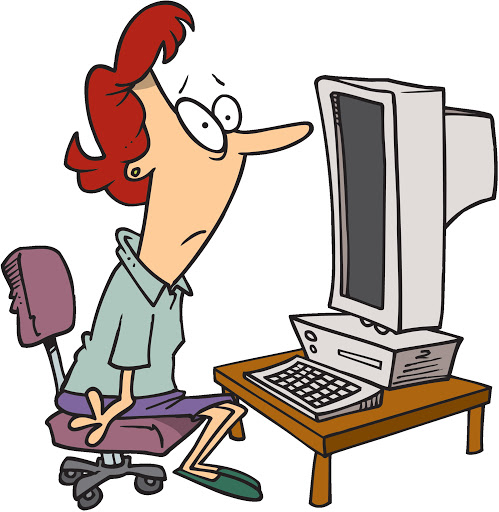 Obr. 1 Název obrázku od autora XY s licencí CC BY.Tabulky naopak s titulkem vždy NAD tabulkou, číslujte a formátujte na střed, podle následujícího příkladu, titulek naznačuje možný způsob popisování. Tab. 1 Téma o čem je, jaké proměnné/vztahy popisuje: použitá statistika (n=XXX respondentů)Na obrázky a tabulky vždy alespoň jednou odkažte v textu, je vhodné kratičce obsah slovně popsat či navázat krátkým vysvětlením, o čem obsah vypovídá.DiskuseNa tomto místě propojte současný stav poznání (psali jste o něm v oddíle 2) s Vašimi zjištěními (psali jste o nich v oddíle 4). Sem patří odpovědi na Vaše výzkumné otázky a/nebo vyjádření k platnosti hypotéz (byla statistickým testem prokázána platnost nulové nebo alternativní hypotézy?). Pokuste se zjištění interpretovat, tj nabídněte erudovaný výklad PROČ výsledky dopadly právě tak, jak dopadly. Do této kapitoly patří také pojmenování LIMIT studie: popište, co vše se mohlo promítnout do průběhu a výsledků studie, co mohlo ovlivnit platnost závěrů atd.ZávěrZde velice stručně shrňte, o čem studie byla a k jakým dospěla závěrům a navažte úvahou o důsledcích zjištění pro teorii, pro další výzkum a pro praxi.LiteraturaSem uveďte odkazy na všechny v textu citované zdroje. Nečíslujte, řaďte abecedně. Vycházíme z citačního manuálu APA 7, které jsou obecně ve formátu:Autor/autoři. (Rok). Název monografie: podnázev (vydání). Nakladatel. DOI/URL (pokud je přiděleno)Autor/ři. (Rok). Název článku. Název journalu, ročník (číslo). DOI/URL (je-li online)Autor/ři. (Rok). Název sborníkového příspěvku. In Název sborníku. Obec: vydavatelství. ISBN, s. od – do. DOI/URL (je-li online)Autor. (Rok, den. Měsíc zahájení konference). Název konferenčního příspěvku [typ příspěvku]. Název konference, Místo konání konference.Plný název zákona (rok). URL (na danou Sbírku zákonů)Příklady zápisu:Zounek, J., & Šeďová, K. (2009). Učitelé a technologie: Mezi tradičním a moderním pojetím. Paido.Kvitkovičová, L., Umemura, T., & Macek, P. (2017). Roles of attachment relationships in emerging adults' career decision-making process: A two-year longitudinal research design. Journal of Vocational Behavior, 101(1), 119–132. https://doi.org/10.1016/j.jvb.2017.05.006Pokorná, A., & Hrtoňová N. Evidence Based Medicine a elektronická podpora výuky předmětu Ošetřovatelské postupy (2007). In Sborník čtvrtého ročníku konference o e-learningu --- SCO 2007. Brno: vydavatelství MU. ISBN 978-80-210-4296, s. 175-181.Zounek, J. Záleská, K., & Juhaňák, L. (2019, 11. září). Otázky ambivalence učení mládeže v oblasti ICT. 27. ročník konference ČAPV: pedagogický výzkum, školní praxe a výzvy demokracie, Liberec, Česká republika.Vyhláška 103/2014 sb., kterou se mění vyhláška č. 72/2005 Sb., o vzdělávání dětí, žáků a studentů se speciálními vzdělávacími potřebami a dětí, žáků a studentů mimořádně nadaných, ve znění vyhlášky č. 147/2011 Sb. (2014). http://aplikace.mvcr.cz/sbirka-zakonu/ViewFile.aspx?type=z&id=27139Informace o autorechJméno Příjmení autora 1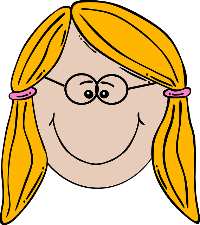 Kdo jste, kde pracujete, čím se zabýváte, co je Váš přínos pro obor….Pokud chcete zveřejnit, doplňte take kontaktní údaje:Telefon: +420 545 434 323Email: jmeno.prijmeni@organizace.czURL: http://odkaznavasestranky.pokudchcete.trebaorcid.comJméno Příjmení autora 2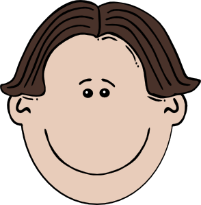 Kdo jste, kde pracujete, čím se zabýváte, co je Váš přínos pro obor….Pokud chcete zveřejnit, doplňte take kontaktní údaje:Telefon: +420 545 434 323Email: jmeno.prijmeni@organizace.cz                                     URL: http://odkaznavasestranky.pokudchcete.trebaorcid.comNázev příspěvku (maximálně 2 řádky, bez zkratek)Jméno Příjmení, Organizace, ObecJméno Příjmení, Organizace, ObecLátkaHustota [kg.m-3]PoznámkaAcetofenon1 033[8]Aceton790792 [8]Anilin1 022Benzín700-750Benzen877879 [8]